APPICATION FORM 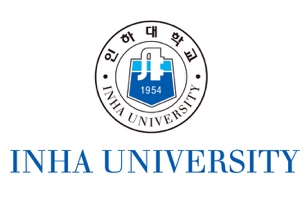 Date:                             Signature:Type of Admission□ Sophomore Transfer□ Junior Transfer□ Sophomore Transfer□ Junior Transfer□ Sophomore Transfer□ Junior Transfer□ Sophomore Transfer□ Junior Transfer□ Sophomore Transfer□ Junior Transfer□ Sophomore Transfer□ Junior Transfer□ Sophomore Transfer□ Junior Transfer□ Sophomore Transfer□ Junior Transfer□ Sophomore Transfer□ Junior Transfer□ Sophomore Transfer□ Junior Transfer□ Sophomore Transfer□ Junior TransferField of StudyUniversity:                              Department:University:                              Department:University:                              Department:University:                              Department:University:                              Department:University:                              Department:University:                              Department:University:                              Department:University:                              Department:University:                              Department:University:                              Department:Applicant nameCountry of birthCountry of birthCountry of birthPassport NumberCitizenshipCitizenshipCitizenshipDate of BirthGenderGenderGender(  ) Male,
(  ) Female(  ) Male,
(  ) Female(  ) Male,
(  ) Female(  ) Male,
(  ) Female Contact address(Home country)TelTel(in Korea)(in Korea)TelTel Contact address(Home country)Cellular PhoneCellular Phone(in Korea)(in Korea)Cellular PhoneCellular PhoneEducational Background(since Hig School)PeriodMonth/Day/YearPeriodMonth/Day/YearPeriodMonth/Day/YearPeriodMonth/Day/YearPeriodMonth/Day/YearInstitutionsInstitutionsInstitutionsGrade Point Average
(GPA)Grade Point Average
(GPA)Grade Point Average
(GPA)Educational Background(since Hig School) ~  ~  ~  ~  ~ 4.004.004.00Educational Background(since Hig School)~~~~~4.004.004.00Educational Background(since Hig School)~~~~~Family IntroductionRelationRelationNameNameNameNameDate of BirthMonth/Day/YearDate of BirthMonth/Day/YearDate of BirthMonth/Day/YearDate of BirthMonth/Day/YearJobFamily IntroductionRelationRelationChinese NameChinese NameEnglish NameEnglish NameDate of BirthMonth/Day/YearDate of BirthMonth/Day/YearDate of BirthMonth/Day/YearDate of BirthMonth/Day/YearJobFamily IntroductionFatherFatherFamily IntroductionMotherMotherFamily IntroductionElder & younger BrotherElder & younger BrotherFamily IntroductionElder & younger BrotherElder & younger BrotherFamily IntroductionElder & younger SisterElder & younger SisterFamily IntroductionElder & younger SisterElder & younger SisterFamily IntroductionOthersOthersItemsContents Autobiography(family upbringing, personality, hobby, etc)Application motivesPersonal PhilosophyLanguage abilities(level of competency) Study planRecommendation from Dean or Professor